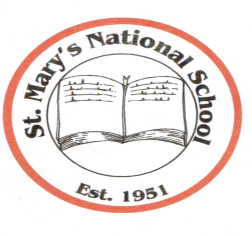 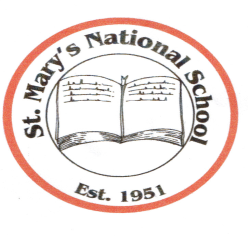 Parnell Avenue  Enniscorthy  County WexfordActing Principal: Mrs. Gillian Wilson, Tel: 053 9235728  Email: principal1stmarys@gmail.comWeb Site: www.stmarysnsenniscorthy.ieChairperson: Mr R. Syme                         Patron: Bishop Michael BurrowsThird Class – Book ListBooks and sundries you need to purchase for your child for the school year commencing 30th August 2017.BéalBeo 4  (Edco)Mathemagic 3rd class  (CJ Fallon)New Wave Mental Maths 3 (Prim Ed.)Table Book – Time for Tables (Educational Company) – should haveWord Wise 3  (CJ Fallon)Oxford School Dictionary (Educational Company)- should haveJust Handwriting – 4th class (educate.ie)6 x 88 page copies3 x 88 page Maths copies2 x Nature Study copies (alternative ruled and blank)1 Handwriting copy (Learn to write B4)Pencils, colouring pencils, sharpener, rubber and 30cm rulerPritt Stick (to leave in school)Scissors (to leave in school)Highlighter (to leave in school)Packet of markers (to leave in school)Please label all your child’s belongings clearly before bringing into school.
All other books required are available under the Book Rental Scheme.Book Rental/Folders/Homework Journal/Photocopying/Art Materials/Licences for Digital Resources etc. €50 (due in September 2017)